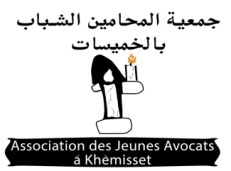 Appel à recrutement pour le poste Chargé (e) de plaidoyerPoste basé à Rabat avec des déplacements fréquent au niveau nationalType de contrat : CDD de 4 mois renouvelablePrise de poste : ImmédiatPrésentation de l’Association : L’association des jeunes avocats à Khémisset (AJAK), est une association à but non lucratif créée en 2006, suite à une initiative d’un groupe de jeunes avocats, exerçant leur métier au tribunal de première instance à Khémisset.L’AJAK a pour finalité la promotion de l'adoption des lois afin de favoriser l'implémentation de mesures garantissant les droits humains notamment des femmes. Elle a pour objectif d’impliquer les acteurs dans le domaine de la justice, en particulier les avocates et avocats, que ce soit au niveau local ou national dans la dynamique de la formation relative à l’utilisation des conventions internationales ayant relation avec la promotion des droits humains.Présentation du Projet :Le projet Right Here Right Now 2 (RHRN 2) est un programme quinquennal qui a pour ambition de parvenir à un monde dans lequel tous les jeunes peuvent accéder à des services de santé de qualité, adaptés à leurs besoins, sans crainte d'exprimer ouvertement leur identité et leurs aspirations. Actif dans 10 pays, ce programme intervient dans le domaine de Droit la santé sexuelle et reproductive (DSSR) de tous les jeunes en se focalisant sur les jeunes marginalisés et vulnérables âgés entre 14 et 30 ans, notamment les jeunes dans toutes leurs diversités, y compris ceux en situation d’handicap, les filles rurales victimes de VBG, les femmes en situation de vulnérabilité qui trouvent des difficultés à l’accès aux informations relatives à la SSR. Le programme encourage ces groupes vulnérables à plaider dans le monde digital en matière de leurs droits à avoir l’information et les services sûrs et disponibles. Et ce, en utilisant des outils numériques et des technologies accessibles et faciles à manipuler. La santé sexuelle est l’intégration des aspects somatiques, affectifs, intellectuels, et sociaux de l’être sexué, d’une manière qui sont positivement épanouissantes et qui valorisent la personnalité, la communication et l’amour. Au Maroc, ce programme est mené par une coalition composée de 3 associations : Y-PEER PETRI Morocco, L’AJAK et l’Association Marocaine de Planification Familiale qui assure le rôle du leader de cette coalition.Résumé du poste :Le/la chargé(e) du plaidoyer sera responsable de l’élaboration et la mise en œuvre de la stratégie du projet et les activités correspondantes. Il/elle renforcera les stratégies existantes et développera de nouvelles initiatives relatives à la stratégie du plaidoyer. Il/elle travaillera en étroite collaboration avec la Coordinatrice du projet le/la chargé(e) de communication.Tâches prioritaires et responsabilités Plaidoyer et LobbyingElaborer et appuyer a mise en œuvre de la Stratégie du plaidoyer du projet ;Planification des activités de plaidoyer en fonction des objectifs et de la méthodologie du projet : programmation, planification et validation des activités en lien avec l’équipe projet ; suivi de la mise en œuvre des activités, évaluation des besoins et des solutions techniques ;Mobilisation des partenaires et des bénéficiaires du projet ; Participation à la réflexion stratégique et à la planification des orientations du projet ;Participation aux réunions avec l’équipe du projet, ainsi qu’avec les partenaires ;Accompagnement et renforcement des capacités des partenaires au niveau du plaidoyer.ReportingElaboration des rapports d’activités transmis aux partenaires ;Suivi des indicateurs d’impact mis en place dans le cadre du projet ; Elaboration des termes de référence en lien avec les activités du projet ; Elaboration des propositions de la stratégie de plaidoyer et des contenus de campagnes.CoordinationEntretenir des relations étroites avec les partenaires, consultants, bénéficiaires médias…;Assurer une gestion fluide et efficace des activités et de l’information au sein de l’équipe du projet ;Profil et qualifications :Etre titulaire d’un Bac +5 en droit, en sciences politiques ou sociales, gestion de projet, économie.Expériences Expérience en gestion de projet (exigée)Expérience en stratégie et approches de plaidoyer (exigée). Capacités techniquesBonne maitrise techniqueMaîtrise de la gestion de projet, Maitrise des techniques de plaidoyer ;Connaissance du contexte national des droits humains, droit à la Santé Sexuelle et Reproductive, lutte contre les VBG ;Connaissance des enjeux du DSSR, Bonne maitrise du pack office-outils internetQualitésRéactivité et capacité d’adaptationForce de propositionIntérêt pour les enjeux des droits humains et les DSSRAutonomie et sens du travail en équipeDiplomatieBonnes capacités rédactionnelles et orales en Arabe, Français et AnglaisCompétences financières pour orienter et gérer de manière efficiente le budget du projet.Comment postulerLes candidats.es intéressés.es devront envoyer leur dossier par courrier électronique à ajakh2006@yahoo.fr  et projets.coalition.israr@gmail.com, en faisant mention dans l’objet du mail ‘’ Candidature pour le poste de chargé.e de plaidoyer’’.  Le dernier délai pour postuler est le 16 Septembre à minuit.Le dossier complet du candidat.e devra contenir les éléments ci-après :Une lettre de motivation adressée au Président de l’Association des Jeunes Avocats de Khémisset ;UN CV détaillé avec les noms, fonctions, n° de téléphone et adresse mail de 2 personnes de référence professionnelle.L’AJAK est une organisation qui garantit la compétitivité et l’égalité de chances à tous sans distinction.